 St. Georg-GrundschuleSchule mit bilingualen Unterrichtsangeboten 18055 Rostock    –    St.-Georg-Straße 63c– in Trägerschaft der Hanse- und Universitätsstadt Rostock – 03 81 / 381 41260    Fax 03 81 / 381 41263www.stgeorg-schule.de        E-Mail: gr-st-georg@rostock.de									Rostock, Sehr geehrte Eltern,in der Klasse Ihres Kindes wurden Kopfläuse festgestellt und ich bitte Sie, eine entsprechende Kontrolle, am besten auch bei allen Familienmitgliedern, durchzuführen. Bei Kopflausbefall darf Ihr Kind am Tag nach der sachgerechten Erstbehandlung die Schule wieder besuchen. Für Kinder unter 12 Jahren sollten Sie die Mittel vom Arzt verordnen lassen. In diesem Fall trägt die Krankenkasse die Kosten. Arzneimittel gegen Kopfläuse erhalten Sie in der Apotheke. Bitte halten Sie die Anwendungsvorschriften der Mittel genau ein.Nicht vergessen: die Wiederholungsbehandlung! Je nach Läusemittel muss nach 8-10 Tagen die Behandlung wiederholt werden, damit eventuell nachgeschlüpfte „Jungläuse“ sicher beseitigt werden-bevor sie selber Eier legen können. Mit freundlichen GrüßenH. Roch-HaufeSchulleiterin………………………………………….bitte hier abtrennen und in der Schule abgeben………………………….Erklärung der Eltern/ Sorgeberechtigten des Kindes    ………………………………………………………(  )	Ich hab den Kopf meines Kindes untersucht und keine Läuse oder Nissen gefunden.(  ) 	Ich habe den Kopf meines Kindes untersucht, Läuse/ Nissen gefunden und den Kopf mit einem wirksamen Mittel wie vorgeschrieben behandelt. Ich versichere, dass ich nach 8-10 Tagen eine zweite Behandlung durchführen werde.	Datum:       				Unterschrift eines Elternteils/ Sorgeberechtigten: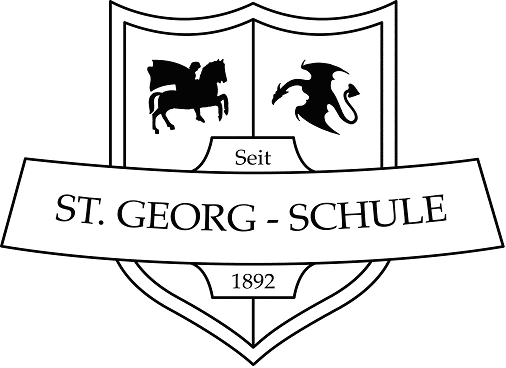 